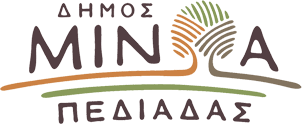 Αρκαλοχώρι, 15/12/2023Προς: ΜΜΕΔΕΛΤΙΟ ΤΥΠΟΥΠρωτοβουλία αγάπης για τους σεισμόπληκτους από  τους σπουδαστές των Τμημάτων Μαγειρικής Τέχνης ΕΠΑ.Σ.-Π.ΕΠΑΣ.    Σε μία συγκινητική πρωτοβουλία γεμάτη αγάπη και ευαισθησία, προχώρησαν οι σπουδαστές των Τμημάτων Μαγειρικής Τέχνης ΕΠΑ.Σ.-Π.ΕΠΑΣ. της Δημόσιας Υπηρεσίας Απασχόλησης (Δ.ΥΠ.Α.) από το Ηράκλειο, οι οποίοι επισκέφθηκαν τους οικίσκους που διαμένουν οι σεισμόπληκτοι του Αρκαλοχωρίου προσφέροντας τους δωρεάν παραδοσιακά χριστουγεννιάτικα γλυκά και σοκολατάκια.     Οι σπουδαστές των Τμημάτων Μαγειρικής Τέχνης ΕΠΑ.Σ.-Π.ΕΠΑΣ., βρέθηκαν στο Αρκαλοχώρι, στο πλαίσιο της φωταγώγησης του χριστουγεννιάτικου δέντρου και δεν  παρέλειψαν να δείξουν έμπρακτα  την ευαισθησία τους προσφέροντας γλυκά εδέσματα και μία "ζεστή" αγκαλιά στους διαμένοντες στους οικίσκους, οι οποίοι δεν έκρυψαν τη συγκίνηση τους.     Οι μαθητές ήρθαν από το Ηράκλειο γεμάτοι καλούδια τα οποία παρασκεύασαν με μεράκι μαζί με τους εκπαιδευτικούς τους και μετέβησαν στους οικίσκους δίνοντας χαρά και σκορπίζοντας χαμόγελα στους σεισμοπλήκτους, οι οποίοι τους ευχαρίστησαν μέσα από την καρδιά τους για τη ευαισθησία που έδειξαν και για τις εξαιρετικά νόστιμες παρασκευές που τους κέρασαν.    Ο Δήμαρχος Μινώα Πεδιάδας Μανώλης Φραγκάκης συνεχάρη τους σπουδαστές και τους εκπαιδευτικούς γι’ αυτή τους την δράση, αναφέροντας ότι λίγες ημέρες πριν την έλευση των Χριστουγέννων, η ουσιαστική και γεμάτη νόημα αυτή δράση, συγκίνησε όλους και κυρίως τους ανθρώπους που διαμένουν ακόμα σε οικίσκους και θα περάσουν εκεί τις γιορτινές ημέρες.